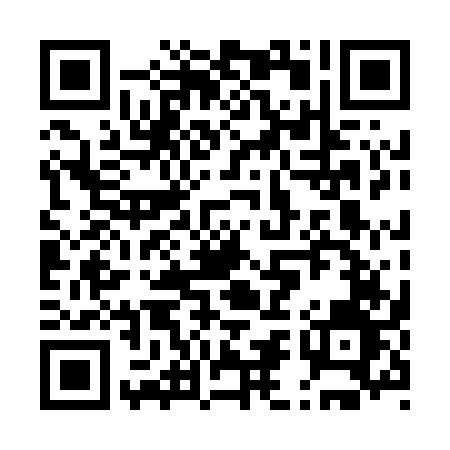 Ramadan times for Aird Mhor, UKMon 11 Mar 2024 - Wed 10 Apr 2024High Latitude Method: Angle Based RulePrayer Calculation Method: Islamic Society of North AmericaAsar Calculation Method: HanafiPrayer times provided by https://www.salahtimes.comDateDayFajrSuhurSunriseDhuhrAsrIftarMaghribIsha11Mon5:065:066:5412:384:186:236:238:1212Tue5:035:036:5112:384:206:256:258:1413Wed5:005:006:4912:384:226:286:288:1714Thu4:574:576:4612:374:246:306:308:1915Fri4:544:546:4312:374:266:326:328:2216Sat4:514:516:4012:374:286:346:348:2417Sun4:484:486:3712:364:306:376:378:2718Mon4:454:456:3512:364:316:396:398:2919Tue4:414:416:3212:364:336:416:418:3220Wed4:384:386:2912:364:356:436:438:3421Thu4:354:356:2612:354:376:466:468:3722Fri4:324:326:2312:354:396:486:488:4023Sat4:284:286:2012:354:406:506:508:4224Sun4:254:256:1812:344:426:526:528:4525Mon4:224:226:1512:344:446:556:558:4826Tue4:184:186:1212:344:456:576:578:5127Wed4:154:156:0912:334:476:596:598:5328Thu4:124:126:0612:334:497:017:018:5629Fri4:084:086:0312:334:517:037:038:5930Sat4:054:056:0112:334:527:067:069:0231Sun5:015:016:581:325:548:088:0810:051Mon4:584:586:551:325:568:108:1010:082Tue4:544:546:521:325:578:128:1210:113Wed4:504:506:491:315:598:158:1510:144Thu4:474:476:471:316:008:178:1710:175Fri4:434:436:441:316:028:198:1910:206Sat4:394:396:411:306:048:218:2110:237Sun4:364:366:381:306:058:248:2410:278Mon4:324:326:351:306:078:268:2610:309Tue4:284:286:331:306:088:288:2810:3310Wed4:244:246:301:296:108:308:3010:37